Классный час:
«Профилактика экстремизма в молодежной среде»
Цели проведения:Воспитание у детей и подростков миролюбия, принятия и понимания других людей, умения позитивно с ними взаимодействовать:
1) формирование негативного отношения к насилию и агрессии в любой форме;
2) формирование уважения и признания к себе и к людям, к их культуре;
3) развитие способности к межнациональному и межрелигиозному взаимодействию;
4) развитие способности к толерантному общению, к конструктивному взаимодействию с представителями социума независимо от их принадлежности и мировоззрения;
5) формирование умения определять границы толерантности.
Вид  мероприятия :  круглый стол
Форма  проведения : индивидуальная, коллективная, групповая
Методы  : практические, наглядные
Обоснование выбора темы:   открытый классный час
Оформление : таблицы с высказываниями
Оборудование: тесты, анкеты,  кластеры
  План проведения классного часа :I.  Вступительное слово  учителяII. Понятие  «Религия»III.Понятие «Экстремизм»IV. Выступление  учителя историиV. Игра - “Дополни”. “Быть толерантным - это значит.” (все ответы записываются на доске).V I. «Выбор фигур»V II. Проверь насколько ты толерантный. (тест)V III. Результаты анкетирования Рекомендации. (психолог)IX. Изложение принциповX . Творческое задание.ЗаключениеХод классного часа:
 I.  РазминкаЦели: создание  непринужденной, доброжелательной атмосферы в группе ;  Повышение внутригруппового доверия и сплоченности членов группы. Необходимое время: 10 минут.Упражнение «Чем мы похожи»Процедура проведения: Члены группы сидят в кругу. Ведущий приглашает в круг одного из участников на основе какого-либо реального или воображаемого сходства с собой. Например: «Аделина, выйди, пожалуйста, ко мне, потому что у нас с тобой одинаковый цвет волос (или мы похожи тем, что мы жители Земли, или мы одного роста и т, д.)». Аделина выходит в круг и приглашает выйти кого-нибудь из участников таким же образом. Игра продолжается до тех пор, пока все члены, группы не окажутся в кругу.Мы  все разные  и  в этом наша  самая  большая ценность. Мы все разные кто-то любит  читать,  кто-то заниматься спортом,  но нам хорошо вместе. Вы нам нужны !II Понятие  «Религия»- Здравствуйте, Уважаемые гости, коллеги и учащиеся. Ни для кого не секрет, что сегодня вопрос о религии ставит перед обществом большие проблемы: на улицах все чаще и чаще встречаются люди, предлагающие разные брошюры; в гостях у родственников мы нередко можем услышать о каком-то направлении, придя в который человек может получить чуть ли не все блага мира; кто-то из друзей может пригласить посетить какую-нибудь лекцию, прослушав который, мы сможем избавится от всех проблем; но в итоге всех этих действий очень часто человек, обратившийся в надежде получить помощь, превращается чуть ли не в «зомби».
И вот сегодня, чтобы помочь Вам, ребята, понять, где, правда, а где ложь мы и собрались за этим круглым столом.  Я хочу начать кл. час словами:Людей неинтересных в мире нет,
Их судьбы – как история планет.
У каждой  все особое, своё.
И нет планет, похожих на неё.
                         Е. ЕвтушенкоРебята, прежде чем, начать беседу, я хочу спросить, а что такое религия? 
Слушается мнения учащихся.Мозговой штурм на экране появляются слайды о религии 
Религия, как учение , проповедует общечеловеческие ценности , пробуждает в человеке добрые чувства , вызывает в нем стремление к совершенству. Как духовный наставник, она помогает правильно строить свои отношения с другими людьми, воспитывает уважение ко всему, что окружает человека на земле.ЗАКОН РЕСПУБЛИКИ СЕВЕРНАЯ ОСЕТИЯ - АЛАНИЯ от 24 февраля 1998 года N 1.О СВОБОДЕ СОВЕСТИ И РЕЛИГИОЗНЫХ ОБЪЕДИНЕНИЯХ В РЕСПУБЛИКЕ СЕВЕРНАЯ ОСЕТИЯ - АЛАНИЯ .Государство закрепило равенство всех религий перед законом, право граждан на свободу вероисповедания , гарантировало защиту религиозных убеждений.Его принятие поставило нашу республику на одну ступень с ведущими странами мира по степени решения религиозного вопроса.Иностранные граждане и лица без гражданства, законно находящиеся на территории Республики Северная Осетия - Алания, пользуются правом на свободу совести и свободу вероисповедания наравне с гражданами Республики Северная Осетия - Алания и несут установленную федеральными законами ответственность за нарушение законодательства о свободе совести, свободе вероисповедания и о религиозных объединениях.III.Слово учителя :Однако , сегодня общество обеспокоено тем, что свобода религиозных убеждений в нашей стране иногда используется экстремистами в целях разрушения достигнутого общественного согласия и единства . Первыми жертвами политического обмана со стороны экстремистов , маскирующихся религиозными учениями , становится молодежь, в которой пытаются сформировать ложное представление о поведении верующего и подтолкнуть к совершению преступления.Составление кластера учащимися и родителями «Экстремизм» , «Облик экстремиста»
Слайды :Экстремизм более сложное понятие и терроризм может быть составляющим экстремизма.Экстремизм- это приверженность к крайним взглядам и мерам, действия или деяния направленные на насильственный захват власти и ее удержание, а также смену конституционного строя различными способами, в том числе и применением террористических актов.  Религиозный экстремизм - это когда люди используют религию в своих целях , для подавления и установления власти над другими людьми, либо навязывают насильно и насаждают свою религию.  В Законе РСО-Алания «О противодействии экстремизму» религиозный экстремизм определяется как действия, преследующие своей целью «разжигание религиозной вражды или розни, в том числе связанной с насилием или призывами к насилию, а также применение любой религиозной практики, вызывающей угрозу безопасности, жизни, здоровью, нравственности или правам и свободам граждан».Проявление экстремизма разнообразно: Крайнее проявление экстремизма- терроризм. На самом деле экстремисты и террористы прикрываются религиозными лозунгами. Ни одна религия на земле не призывает к насилию и не оправдывает  террористические акты.ЭКСТРЕМИЗМ — склонность и приверженность личности или группы к крайним взглядам или действиям. Экстремизм вырастает на почве переоценки личностью своего *Я*, роли и заслуг группы, утраты ими реальною понимания обстановки. Экстремизм свидетельствует о пренебрежении к нормам общественного поведения, о готовности использовать насильственные меры для удовлетворения своих интересов и потребностей. Экстремизм встречается в международной политике, в борьбе за власть между разными партиями одной страны.Религиозный экстремизм –это приверженность части верующих крайним взглядам в вопросе того, как они должны влиять на общество“Тоталитарная секта — это пользующаяся манипуляторными приемами группа, которая эксплуатирует своих членов. Она может нанести им психологический, финансовый и физический вред. Она в значительной степени контролирует поведение, мысли и эмоции своих членов. Она использует различные методы для превращения новозавербованного человека в лояльного, послушного, раболепного и подобострастного члена “.Терроризм- любое действие, ведущее к устрашению людей, объединённых по территориальному, национальному, социальному или любому другому признаку, достижение какой либо цели (политической, религиозной) путем насилия, таких как причинение смерти заложников, нагнетания страха в обществе, диверсии с большим количеством жертв. Террор - страх, ужас.IV .Каковы причины возникновения экстремизма ? (слушаются ответы учащихся)Учитель историиК причинам возникновения экстремизма можно отнести следующие:1. большое имущественное расслоение населения оно приводит к тому, что общество перестает функционировать как целостный организм, объединенный общими целями, идеями, ценностями2. нарастание социальной напряженности.3. снижение идеологической составляющей в воспитательном процессе, что привело к утрате нравственных ценностей4. без духовность отсутствие четких представлений об истории и перспективах развития страны, утрата чувства сопричастности и ответственности за судьбу родины.   Социальную базу экстремистских групп составляют, люди не сумевшие адаптироваться к новым условиям жизни. Молодежь не способная критически подходить к содержанию публикаций в средствах массовой информации, ввиду отсутствия жизненного опыта оказались наиболее подверженные этому влиянию. Это очень хорошая среда для экстремистских групп.Хочу обратиться к родителям- Вспомните, как ваши дети в детстве переживали обиды?- Из-за чего они огорчались?- Кто проявлял к ним жалость и сострадание в трудную минуту?Учитель: Выпускник школы. Каким он должен быть, чтобы максимально быстро адаптироваться к тем условиям, в которые попадет после окончания школы. Адаптация человека к новым условиям, как в жизни, так и в профессиональной деятельности возможна лишь при наличии сформировавшихся профессиональных и социальных умений и качеств личности. Одним из таких качеств является толерантность.V . Игра - “Дополни”. “Быть толерантным - это значит...” (все ответы записываются на доске).Учитель: Мы видим, что есть два пути развития личности - толерантный и интолерантный. Интолерантный путь характеризуется представлением о собственной исключительности, низким уровнем воспитанности, преобладанием чувства дискомфортности существования в окружающей действительности, желанием власти, материального достатка любой ценой, непринятием противоположных взглядов, традиций и обычаев, низким уровнем эмпатии.Другой путь - это путь человека, хорошо знающего себя, комфортно чувствующего себя в окружающей среде, понимающего других людей и готового всегда прийти на помощь, человека с доброжелательным отношением к иным культурам, взглядам, традициям, с высоким уровнем эмпатии.V I . «Выбор фигур»- А теперь давайте посмотрим на себя разные ли мы?Итак, перед вами пять фигур: круг, квадрат, треугольник, зигзаг, прямоугольник.Выберите фигуры- А теперь поднимите руку те, кто выбрал круг доброжелательны и общительны, чувствительны и доверчивы;-Кто выбрал квадрат, организованные, настойчивые и твёрдые в решениях, трудолюбивы;- Кто выбрал треугольник, лидеры, нетерпеливые и склонные к риску;- Кто выбрал зигзаг, творческие натуры, мечтательны и непосредственны, изменчивы в настроении и поведении;- Кто выбрал прямоугольник, неуверенны в себе, в своём выборе, пока ещё не определились в жизни.Вот видите, какие мы все разные и живём все на одной планете.. и поэтому…V II. Тест. Проверь насколько ты толерантный. (приложение)V III. Результаты анкетирования Рекомендации. (психолог)Психолог школы проводила в классе анкетирование «Поддаетесь ли Вы чужому влиянию?» Прочитав ваши ответы мы убедились 
- Как видите, многие из Вас подвержены чужому мнению, это значит, что Вы в большинстве случаев, вместо того, чтобы подумать руководствуетесь зачастую эмоциями и слушаете мнение окружающих, что играет на руку опытным вербовщикам. Как же уберечься Вам от миссионеров - вербовщиков, которые пытаются воспользоваться Вашей неопытностью, молодостью и доверчивостью.Примите во внимание следующие рекомендации, которые обезопасят вас от воздействий ложных учений, проповедующих беззаконие и насилие :1.Избегайте общения с незнакомыми людьми на улицах, общественных местах2.Предложенную религиозную литературу постарайтесь не брать, а если все же она у вас оказалось, то обязательно покажите ее родителям, педагогам, психологам3.Если вас приглашают незнакомые люди посетить их собрания, откажитесь, иначе вы делаете шаг в неизвестность4.Не оставляйте незнакомым людям свой адрес, телефон, данные о себе .Помните , что это секретная информация.5.Если вас интересует какой- либо вопрос о религии духовной жизни, обратитесь к родителям, педагогом психологам, библитекарю.
Но данными правилами нельзя ограничиться, нужно также самому человеку понимать и помнить, что такие объединения являются реальной опасностью, и могут причинить непоправимый моральный вред человеку.IX. Изложение принциповПеред вами находятся шесть шляп разного цвета . Исходя из цвета шляпы вы будете представлять свои впечатления и мысли об экстремизме.Белая шляпа . Изложите основные факты и ключевые моменты, не комментируя и не давая личной оценки.Красная шляпа . Выразите свое отношение к полученной информации. Какие чувства возникли у вас в ходеЧерная шляпа . Изложите основные факты, используя только позитивное отношение к информацииЗеленая шляпа . Передайте содержание и выразите свое отношение к информации в творческой форме.Синяя шляпа. К какому выводу вы пришли ? Обобщите высказывания других шляп.X . Творческое задание.- Ребята, у вас на столах лежат кусочки нашей планеты, но для того, чтобы всю планету соединить надо каждому из вас оставить на ней частичку себя. Ведь мы все разные, но мы вместе и будем жить на одной планете толерантности. У вас есть разноцветные фломастеры нарисуйте на своих частях планеты частичку себя, пусть это будут ваши улыбающиеся лица.  (Звучит музыка «дети Земли»)Заключение. Мы еще раз убедились в том, что экстремизм – это действительно жестокость, основанная на ненависти и злобе, а порой и глупости, подчиненной слепой вере. Стремительный и блистательный, жестокий и равнодушный ХХI век. Его можно смело назвать монстром с железным сердцем, он не хочет слышать стоны, не замечает слезы, принимая их часто за прозрачную росу на лице человека. Полны экстремизма события в Чечне, в Беслане. Ненависть, злоба, жестокость, крайние меры, крайние взгляды, крайние действия. Это все те слова, которые характеризуют эти события.Приложение 2Тест на определение терпимости, уважения к чужому мнению /толерантности/Тест поможет хотя бы приблизительно определить нашу толерантность.Отвечать быстро, не задумываясь.1. Вам предстоит участие в ролевой игре. Что Вас устраивает:а/ чтобы играли те, кто не знает еще правил;б/ чтобы участвовали те, кто признает и знает правила игры.2. Вы спокойно встречаете жизненные неурядицы?а/ да; б/ нет.3. Болезненна ли для Вас ситуация: Когда приходится отказываться от своего проекта, потому что аналогичный проект предложили Ваши одноклассники:а/ да; б/ нет.4. Вызывают ли у Вас неприязнь одноклассники, которые нарушают правила общественного поведения:а/ вас это вообще не интересует, если они не переступают допустимых границ;б/ они Вам неприятны, потому что не умеют себя контролировать.5. Можете ли Вы легко найти контакт с одноклассниками, которые имеют иные, чем у Вас верования, обычаи, намерения?а/ вам всегда это трудно сделать;б/ сравнительно легко.6. Как Вы реагируете на шутку, объектом которой становитесь:а/ Вы не переносите ни шуток, ни самих шутников.б/ пытаетесь найти ответ в такой же шутливой форме.7. Согласны ли Вы с бытующим в обиходе мнением, что многие одноклассники пытаются делать "не свое дело", стремятся казаться лучше, чем есть:а/ да; б/ нет.8. Вы приводите в компанию знакомого, который становится объектом всеобщего внимания. Ваша реакция: а/ Вам не приятно, что внимание уделено ему, а не Вам; б/ рады за знакомого.А теперь подсчитайте баллы. Запишите по 2 балла за ответы:1-б, 2-б, З-б, 4-а, 5-б, 6-б, 7-а, 8-б. сложите баллы.РЕЗУЛЬТАТЫ: От 0 до 4-х баллов. Вы обладаете высокой степенью упрямства и непреклонности. Часто Вы стараетесь навязать свое мнение другим. С вашим характером трудно поддерживать нормальные отношения с людьми, которые думают иначе, чем вы, не соглашаются с тем, что говорите и делаете. От 5 до 12 баллов. Вы способны твердо отстаивать свои убеждения. Но, безусловно, можете и вести диалог. Если считаете нужным, то меняете свои убеждения. Но порой Вы способны и на излишнюю резкость, неуважение к собеседнику, и в такой момент Вы можете выиграть спор с собеседником, у которого слабый характер. Вы не в полной мере умеете отстаивать свою точку зрения, выдвигая убедительные аргументы. От 14 до 16 баллов. У Вас твердые убеждения, сочетающиеся с тонкостью, гибкостью Вашего ума. Вы можете принять любую идею, с пониманием относясь к её парадоксальности. Вы критичны к себе, не считаете свое мнение истиной в последней инстанции. Вы способны отказаться от своих ошибочных взглядов с уважением и тактом по отношению к своему собеседнику.МБОУ СОШ № 25                                                                                                                                                       г. Владикавказ 
«Религиозный экстремизм» и «Профилактика экстремизма в молодежной среде».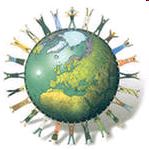 Классный час посвященный толерантностиКласс: 9 «а»Провела: кл.рук. Карпова И.Л.
2017-2018 уч.год